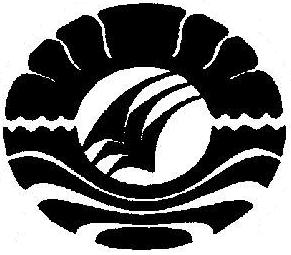 PENERAPAN MEDIA GAMBAR DALAM MENGEMBANGKAN KEMAMPUAN BAHASA RESEPTIF ANAK DI  TAMAN KANAK-KANAK KARTIKA XX-53 PAMPANG KOTA MAKASSARSKRIPSIDiajukan Untuk Memenuhi Sebagian Persyaratan GunaMemperoleh Gelar Sarjana Pendidikan (S.Pd) pada Program Studi Pendidikan Guru Pendidikan Anak Usia Dini Strata Satu Fakultas Ilmu PendidikanUniversitas Negeri Makassar SITTI MASITA074 904 284PROGRAM STUDI PENDIDIKAN GURU PENDIDIKAN ANAK USIA DINIFAKULTAS ILMU PENDIDIKANUNIVERSITAS NEGERI MAKASSAR2012          KEMENTERIAN PENDIDIKAN DAN KEBUDAYAAN      UNIVERSITAS NEGERI MAKASSAR          FAKULTAS ILMU PENDIDIKAN              PENDIDIKAN GURU PENDIDIKAN ANAK USIA DINIKampus FIP UNM Jl. A.P Pettarani Gunung Sari  Telp.0411-884457 Fax. 0411-383076PERSETUJUAN PEMBIMBINGJudul : Penerapan Media Gambar dalam Mengembangkan Kemampuan Bahasa Reseptif Anak Di Taman Kanak-Kanak Kartika XX-53 Pampang Kota MakassarAtas nama :Nama		: Sitti MasitaNIM		: 074 904 284Prodi		: Pendidikan Guru Pendidikan Anak Usia DiniFakultas		: Ilmu PendidikanSetelah diperiksa dan diteliti, telah memenuhi syarat untuk diujikan.									Makassar,  9 November  2012       Pembimbing I				            Pembimbing II     Dra. Istiyani Idrus. M.Si			                Azizah Amal, S.S, M.Pd  NIP. 19510205 198003 2 001	                        NIP. 19740326 200604 2 001Mengetahui,Ketua Program Studi PG PAUD FIP UNM Dra. Sri Sofiani, M.Pd                                           NIP. 19530202 198010 2 001PENGESAHAN UJIAN SKRIPSIMOTTODibalik kesulitan sesungguhnya ada kemudahan(Al-Insyirah:5)Skripsi ini kupersembahkanKepada Ayahanda dan ibunda tercinta, tante, saudaraku dan sahabatku yang senantiasa mendoakan akan keberhasilan kuliahku di PG PAUD UNM MakassarPERNYATAAN KEASLIAN SKRIPSISaya yang bertanda tangan di bawah ini :Nama			: Sitti MasitaNIM			: 074 904 284Program Studi		: Pendidikan Guru Pendidikan Anak Usia DiniJudul Skripsi     :  Penerapan  Media Gambar dalam Mengembangkan Kemampuan Bahasa Reseptif Anak Di Taman Kanak-Kanak Kartika XX-53 Pampang Kota MakassarMenyatakan dengan sebenarnya bahwa skripsi yang saya tulis ini benar merupakan hasil karya sendiri dan bukan merupakan pengambilalihan tulisan atau pikiran orang lain yang saya akui sebagai hasil tulisan atau pikiran sendiri.Apabila dikemudian hari terbukti atau dapat dibuktikan bahwa skripsi ini hasil jiplakan, maka saya bersedia menerima sanksi atas perbuatan tersebut sesuai ketentuan yang berlaku.Makassar,   9 November 2012							  Yang Membuat Pernyataan                                                                                                   Sitti MasitaABSTRAKSITTI MASITA. 2012. Penerapan Media Gambar dalam Berbahasa Reseptif Anak Di Taman Kanak-Kanak Kartika XX-53 Pampang Kota Makassar. Skripsi. Dibimbing oleh Dra. Istiyani Idrus, M.Si dan Azizah Amal, S.S M.Pd Fakultas Ilmu Pendidikan. Universitas Negeri Makassar.Fokus masalah penelitian ini yaitu apakah penerapan media gambar dapat meningkatkan bahasa reseptif anak di Taman Kanak-Kanak Kartika XX-53 Pampang Makassar. Tujuan penelitian untuk mengetahui peningkatan kemampuan berbahasa reseptif anak melalui media gambar di Taman Kanak-Kanak Kartika XX-53 Pampang Makassar. Penelitian ini adalah penelitian tindakan kelas (Classroom action research). Tindakan yang diberikan berupa penerapan media gambar dalam meningkatkan kemampuan berbahasa resptif pada anak di taman kanak-kanak. Subyek penelitiannya yaitu 1 orang guru dan 23 orang anak kelompok B2. Rencana tindakan yaitu siklus I dan siklus II, dimana masing-masing siklus berlangsung selama dua tahap. Teknik pengambilan data melalui observasi dan dokumentasi dan analisis datanya secara kualitatif. Hasil penelitian menunjukkan bahwa (1) Terjadi peningkatan kemampuan bahasa reseptif melalui media gambar pada anak dengan melihat rata-rata hasil belajar pada siklus I berada pada kategori masih perlu bimbingan, mengalami peningkatan pada siklus II dengan berada pada kategori sangat baik dan penerapan media gambar dapat meningkatkan kemampuan bahasa reseptif  anak secara lebih optimal dan maksimal. P R A K A T A	Alhamdulillah penulis memanjatkan puji syukur kehadirat Allah SWT, atas rahmat dan hidayah-Nya, sehingga penulis dapat merampungkan skripsi ini, walaupun dalam bentuk yang sederhana sebagai persyaratan dalam menyelesaikan studi di tingkat stara satu (S1) dengan gelar Sarjana Pendidikan (S.Pd) Program Studi PG PAUD Fakultas Ilmu Pendidikan Universitas Negeri Makassar. Penulis mengucapkan terima kasih dan penghargaan kepada Ibu Dra. Istiyani Idrus, M.Si dan Ibu Azizah Amal, S.Pd M.Pd selaku dosen pembimbing yang telah sudi meluangkan waktunya memberikan saran, arahan dan bimbingan kepada penulis selama penyusunan skripsi.	Penulis menyadari bahwa selesainya skripsi ini berkat banyak pihak yang telah memberikan dorongan, dukungan dan bantuan baik moril maupun materi. Oleh karena itu dengan penuh kerendahan hati diucapkan terima kasih kepada:Bapak Prof. Dr. Ismail Tolla, M.Pd, selaku Dekan Fakultas Ilmu Pendidikan Universitas Negeri Makassar.Bapak Drs. Muh. Ali Latief Amri, M.Pd, Bapak Drs. Andi Mappincara, M.Pd dan Bapak Drs. Muh. Faisal. M.Pd, masing-masing selaku Pembantu Dekan I, II dan III Fakultas Ilmu Pendidikan Universitas Negeri Makassar.Ibu Dra. Sri Sofiani, M.Pd dan Bapak Arifin Manggau, S.Pd, M.Pd masing-masing selaku ketua dan sekretaris Program Studi (PG PAUD) FIP UNM, atas bimbingan dan arahannya selama penyusunan skripsi ini.Segenap bapak dan ibu dosen PG PAUD FIP UNM yang telah memberikan bekal pengetahuan yang amat berguna bagi penulis selama menuntut ilmu. Kedua orang tua serta saudaraku tercinta yang telah memberikan perhatian dan pengorbanan mulia serta keikhlasan doa demi kesuksesan penulis.Ibu Naisah Mustari selaku Kepala TK Kartika XX-53 Pampang Makassar yang telah memberikan izin kepada penulis untuk mengadakan penelitian pada TK yang dipimpinnya serta segenap guru di TK Kartika XX-53 Pampang Makassar yaitu Ibu Agustina Lumba, Ibu Nurbaya, Ibu Lilis dan Ibu Ramlah yang telah banyak memberikan bantuan kepada penulis selama penelitian ini berlangsung.Rekan-rekan mahasiswa Program Studi PGAUD yang telah memberikan dukungan dan bantuan kepada penulis.	Akhirnya penulis berharap semoga skripsi ini dapat memberikan manfaat bagi para pembaca yang budiman. Semoga Allah SWT senantiasa melimpahkan rahmat dan hidayahnya kepada kita sekalian. Amin.							Makassar, 9 November 2012								      PenulisDAFTAR ISI								                         HalamanHALAMAN JUDUL		iPERSETUJUAN PEMBIMBING		iiPENGESAHAN UJIAN SKRIPSI		iiiMOTTO		ivPERNYATAAN KEASLIAN SKRIPSI		vABSTRAK		viKATA PENGANTAR		viiDAFTAR ISI		ixDAFTAR TABEL		xiDAFTAR LAMPIRAN		xiiBAB I PENDAHULUAN		1Latar Belakang		1Fokus Masalah		5Tujuan Penelitian		5Manfaat Peneltian		5BAB II KAJIAN PUSTAKA, KERANGKA PIKIR DAN HIPOTESIS              TINDAKAN		7Tinjauan Pustaka		7Tinjauan tentang Kemampuan Berbahasa Reseptif			7Pengertian Kemampuan Berbahasa Reseptif		7Tahap-Tahap Perkembangan Bahasa Reseptif			13Tujuan Pengembangan Bahasa Reseptif		20Faktor-Faktor yang Mempengaruhi Kemampuan Berbahasa Reseptif		23Indikator Kemampuan Berbahasa Reseptif Anak Taman Kanak-Kanak		27Tinjauan tentang Media Gambar		28Pengertian Media Gambar		28Jenis-Jenis Metode Gambar		31Langkah-Langkah Penerapan Media Gambar dalam Pembelajaran	33Kerangka Pikir		35Hipotesis Tindakan		38BAB III METODE PENELITIAN		39Pendekatan dan Jenis Penelitian			39Fokus Penelitian 		39Setting dan Subyek Penelitian		40Rancangan Penelitian		41Teknik Pengumpulan Data		50Teknik Analisis Data		51BAB IV HASIL PENELITIAN DAN PEMBAHASAN			53Hasil Penelitian			53Gambaran Umum Lokasi Penelitian			53Penerapan Media Gambar Dalam Berbahasa Reseptif Anak Di Taman Kanak-Kanak Kartika XX-53 Pampang Makassar			53Pembahasan		    124BAB V KESIMPULAN DAN SARAN		    128Kesimpulan		    128Saran		    128DAFTAR PUSTAKA		    130DAFTAR TABELNomor                                       Judul                                                                Halaman  3.1       Standar Keberhasilan 		52 4.1	Proses pelaksanaan pembelajaran I siklus I		564.2	Proses pelaksanaan pembelajaran II siklus I 		604.3	Gambaran Peningkatan Kemampuan Berbahasa Reseptif Anak Melalui Media Gambar di Taman Kanak-Kanak Kartika xx-53 Pampang Kota Makassar Pembelajaran I Siklus I		684.4	Gambaran Peningkatan Kemampuan Berbahasa Reseptif Anak Melalui Media Gambar di Taman Kanak-Kanak Kartika xx-53 Pampang Kota Makassar Pembelajaran II Siklus I		804.5	Proses pelaksanaan pembelajaran III siklus II 		924.6	Gambaran Peningkatan Kemampuan Berbahasa Reseptif Anak Melalui Media Gambar di Taman Kanak-Kanak Kartika xx-53 Pampang Kota Makassar Pembelajaran III Siklus II		984.7	Proses pelaksanaan pembelajaran IV siklus II		1084.8	Gambaran Peningkatan Kemampuan Berbahasa Reseptif Anak Melalui Media Gambar di Taman Kanak-Kanak Kartika xx-53 Pampang Kota Makassar Pembelajaran IV Siklus II		115DAFTAR LAMPIRANNomor                                       Judul                                                                HalamanKisi-Kisi Pembuatan Instrumen Observasi	    132Lembar Observasi Anak	    134Lembar Observasi untuk Guru	    143Satuan Kegiatan Harian	    153Dokumentasi Kegiatan	    161Rubrik	    164Persuratan	    172Surat Izin Penelitian dari Fakultas Ilmu Pendidikan	    172Surat Izin Penelitian dari Badan Penelitian dan Pengembangan Daerah	    173Surat Izin dari Pemerintah Kota Makassar	    174Surat Keterangan Telah Meneliti	    175Riwayat Hidup	    176